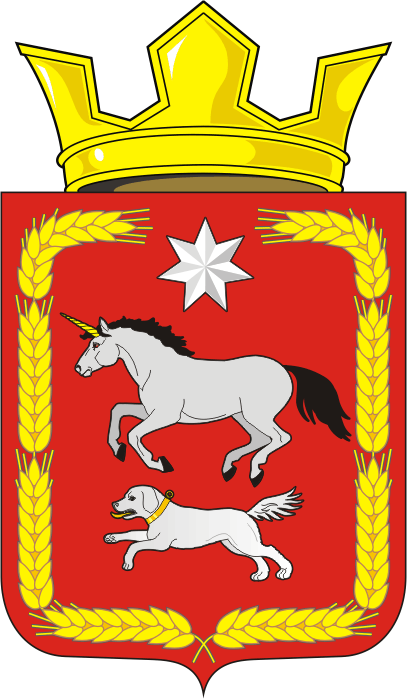 АДМИНИСТРАЦИЯ КАИРОВСКОГО СЕЛЬСОВЕТАСАРАКТАШСКОГО РАЙОНА ОРЕНБУРГСКОЙ ОБЛАСТИП О С Т А Н О В Л Е Н И Е_________________________________________________________________________________________________________22.07.2021                                        с. Каировка                                          № 44-пО внесении изменений в Административный регламент по осуществлению муниципального жилищного контроля  на территории муниципального образования Каировский сельсовет Саракташского района Оренбургской области, утвержденный постановлением администрации Каировского сельсовета от 21.12.2015 г. № 109-пРуководствуясь Федеральными законами от 06.10.2003 № 131-ФЗ «Об общих принципах организации местного самоуправления в Российской Федерации», от 26.12.2008 № 294-ФЗ «О защите прав юридических лиц и индивидуальных предпринимателей при осуществлении государственного контроля (надзора) и муниципального контроля», Уставом муниципального образования Каировский сельсовет Саракташского района Оренбургской области1. Внести в Административный регламент по осуществлению муниципального жилищного контроля  на территории муниципального  образования Каировский сельсовет Саракташского района Оренбургской области, утвержденный постановлением администрации Каировского сельсовета от 21.12.2015г. № 109-п (далее - Регламент) следующие изменения:1.1. Подпункт 12.1. пункта 12  Регламента изложить в новой редакции:«12.1 Руководитель, иное должностное лицо или уполномоченный представитель юридического лица, индивидуальный предприниматель, его уполномоченный представитель при проведении проверки имеют право:1) непосредственно присутствовать при проведении проверки, давать объяснения по вопросам, относящимся к предмету проверки;2) получать от органа муниципального контроля, их должностных лиц информацию, которая относится к предмету проверки и предоставление которой предусмотрено  Федеральным законом от 26 декабря 2008 года       № 294-ФЗ «О защите прав юридических лиц и индивидуальных предпринимателей при проведении государственного контроля (надзора) и муниципального контроля;3) знакомиться с документами и (или) информацией, полученными органами муниципального контроля в рамках межведомственного информационного взаимодействия от иных органов местного самоуправления либо подведомственных органам местного самоуправления организаций, в распоряжении которых находятся эти документы и (или) информация;4) представлять документы и (или) информацию, запрашиваемые в рамках межведомственного информационного взаимодействия, в орган муниципального контроля по собственной инициативе;5) знакомиться с результатами проверки и указывать в акте проверки о своем ознакомлении с результатами проверки, согласии или несогласии с ними, а также с отдельными действиями должностных лиц органа муниципального контроля;6) обжаловать действия (бездействие) должностных лиц органа муниципального контроля, повлекшие за собой нарушение прав юридического лица, индивидуального предпринимателя при проведении проверки, в административном и (или) судебном порядке в соответствии с законодательством Российской Федерации;7) привлекать Уполномоченного при Президенте Российской Федерации по защите прав предпринимателей либо уполномоченного по защите прав предпринимателей в субъекте Российской Федерации к участию в проверке.».2. Настоящее  постановление вступает в силу после дня его обнародования и подлежит размещению на официальном сайте администрации муниципального образования Каировский сельсовет Саракташского района Оренбургской области  в сети Интернет. 3. Контроль за исполнением нашего постановления оставляю за собой.Глава  сельсовета								А.Н.ЛогвиненкоРазослано: прокуратуре района, в дело